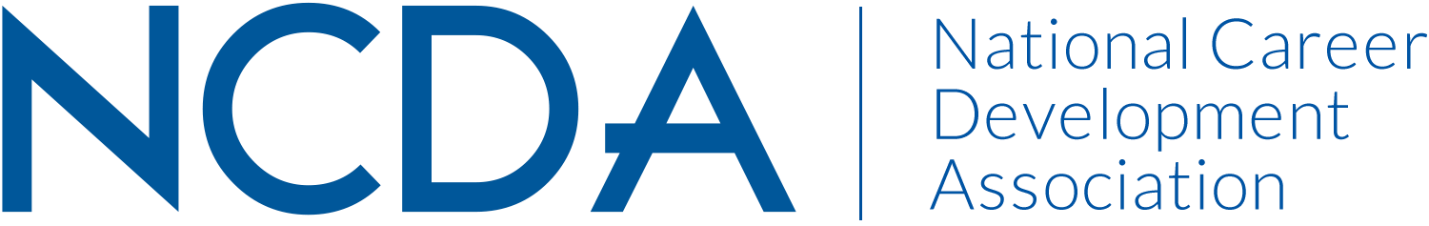 Annual/Mid-Year Report TemplatePlease prepare your report and submit electronically to dpenn@ncda.org by March 15, 2023, with a copy to your Board Liaison.  These reports will be posted on the NCDA Website.COUNSELOR EDUCATOR ACADEMY (CEA)3/6/2023Chair: Melinda M. GibbonsDepartment of Educational Psychology and CounselingUniversity of Tennessee, Knoxville450 Claxton ComplexKnoxville, TN 37996Mgibbon2@utk.edu Co-Chair: Arden SzepeMaster of Arts in Counseling ProgramDoane University, Lincoln Campus303 N. 52nd StreetLincoln, NE 68504Arden.szepe@doane.edu Committee MembersMelissa FicklingJackie Peila-ShusterTiffany BrooksElif BalinCarrie SandersSuzy WiseActivities to Date  Solicited CEA 2023 applications: received 40 applicationsCommittee sub-group reviewed and selected CEA 2023 cohort – 12 cohort membersNotified 12 cohort members and confirmed attendance and notified NCDA as wellBegan planning CEAMet with full committee to create list of activities and possible guest speakersMelinda and Arden are currently creating a tentative agenda for CEASubmitted a best practices in teaching career counseling panel to ACES – panel consisting of five CEA committee members; currently under reviewWorked with ACES Career Interest Network to share information about both CEA and CIN to members Projected Plan through fiscal year end (September 30th)Complete planning of CEA 2023Facilitate CEA just prior to NCDA conferenceWork with CEA alums to publish in Career ConvergenceShare articles on CESNET and LinkedIn from CEA alums